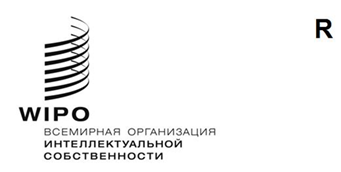 A/61/2оригинал: английскийДАТА: 15 декабря 2020 г.Ассамблеи государств – членов ВОИСШестьдесят первая серия заседанийЖенева, 21–25 сентября 2020 г.Список документовподготовлен СекретариатомПункт 1 повестки дня	ОТКРЫТИЕ СЕССИЙA/61/INF/1 Rev. (Общая информация)Пункт 2 повестки дня 	ПРИНЯТИЕ ПОВЕСТКИ ДНЯA/61/1 (Сводная повестки дня)A/61/2 (Список документов)ПУНКТ 3 повестки дня	выборы должностных лицA/61/INF/2 (Должностные лица)ПУНКТ 4 повестки дня	Докдад генерального директора ассамблеям воисОтчет представлен в качестве публикации ВОИС и доступен на веб-сайте ВОИС.Пункт 5 повестки дня 	ОБЩИЕ ЗАЯВЛЕНИЯС общими заявлениями, сделанными делегатами, можно ознакомиться на веб-сайте ВОИС.Пункт 6 повестки дня 	ДОПУСК НАБЛЮДАТЕЛЕЙA/61/3 (Допуск наблюдателей)Пункт 7 повестки дня 	одобрение соглашенийWO/CC/78/3 (Одобрение соглашений)Пункт 8 повестки дня	созыв внеочередных сессий 2021 г.A/61/8 (Созыв внеочередных сессий 2021 г.)
A/61/8 Corr. (Созыв внеочередных сессий 2021 г.)ПУНКТ 9 повестки дня	проекты повесток дня очередных сессий 2021 г.A/61/4 (Проекты повесток дня очередных сессий Генеральной Ассамблеи ВОИС, Конференции ВОИС, Ассамблеи Парижского союза и Ассамблеи Бернского союза в 2021 г.)Пункт 10 повестки дня	ОТЧЕТЫ ПО ВОПРОСАМ АУДИТА И НАДЗОРАWO/GA/53/1 (Отчет Независимого консультативного комитета ВОИС по надзору (НККН))A/61/5 (Отчет Внешнего аудитора)WO/GA/53/2 (Годовой отчет Директора Отдела внутреннего надзора (ОВН))A/61/6 (Перечень решений, принятых Комитетом по программе и бюджету)Пункт 11 повестки дня	Отчет о работе комитета по программе и бюджетуA/61/6 (Перечень решений, принятых Комитетом по программе и бюджету)Пункт 12 повестки дня 	Центр ВОИС по арбитражу и посредничеству, включая доменные именаWO/GA/53/8 (Центр ВОИС по арбитражу и посредничеству, включая доменные имена)Пункт 13 повестки дня	мадридская системаMM/A/54/1 (Меры, связанные с COVID 19:  установление требования об указании адреса электронной почты)Пункт 14 повестки дня	гаагская системаH/A/40/1 (Меры, связанные с COVID 19:  установление требования об указании адреса электронной почты)Пункт 15 повестки дня	ассамблея парижского союзаP/A/56/1 (Предлагаемые рекомендации Ассамблеи Парижского союза по применению норм Парижской конвенции, касающихся права приоритета, в чрезвычайных ситуациях)ПУНКТ 16 повестки дня	Марракешский договор об облегчении доступа слепых и лиц с нарушениями зрения или иными ограниченными способностями воспринимать печатную информацию к опубликованным произведениям (МДС)MVT/A/5/1 (Информация о статусе Марракешского договора)Пункт 17 повестки дня	пекинский договор по аудиовизуальным исполнениям (ПДАИ)BTAP/A/1/1 (Правила процедуры)BTAP/A/1/2 (Информация о статусе Пекинского договора)ПУНКТ 18 повестки дня	Отчеты по кадровым вопросамWO/CC/78/INF/1 Rev. (Годовой отчет о людских ресурсах)WO/CC/78/INF/2 (Годовой отчет Бюро по вопросам этики)Пункт 19 повестки дня	Назначение Председателя и заместителя Председателя Апелляционного совета ВОИСWO/CC/78/2 (Назначение Председателя и заместителя Председателя Апелляционного совета ВОИС)Пункт 20 повестки дня	повторное назначение в порядке исключения заместителей и помощников генерального директора WO/CC/78/4 (Повторное назначение в порядке исключения заместителей и помощников Генерального директора)Пункт 21 повестки дня	принятие отчетаA/61/9 (Краткий отчет)A/61/10 (Общий отчет – Ассамблеи)WO/GA/53/9 (Отчет – Генеральная Ассамблея ВОИС)WO/CC/78/5 (Отчет – Координационный комитет ВОИС)MM/A/54/2 (Отчет – Ассамблея Мадридского союза)H/A/40/2 (Отчет – Ассамблея Гаагского союза)P/A/56/2 (Отчет – Ассамблея Парижского союза)MVT/A/5/2 (Отчет – Ассамблея Марракешского договора)BTAP/A/1/3 (Отчет – Ассамблея Пекинского договора)Различные серийные номера* (Отчеты других Ассамблей и органов, также проводивших официальные сессии – см. перечень в документе A/61/10, пункт 1)Пункт 22 повестки дня 	ЗАКРЫТИЕ СЕССИЙОтсутствуетСписок документов по серийному номеруСерийный номер	Название документаA/61/INF/1 Rev.	Общая информацияA/61/INF/2 	Должностные лицаA/61/INF/3	Положение дел с присоединением к договорам, административные функции для которых выполняет ВОИС, и вопросы, связанные с организационно-правовой реформойA/61/INF/4	Положение с уплатой взносов по состоянию на 31 августа 2020 г. A/61/INF/5	Cписок участниковA/61/1	Проект сводной повестки дняA/61/2	Список документовA/61/3 	Допуск наблюдателейA/61/4 	Проекты повесток дня очередных сессий Генеральной Ассамблеи ВОИС, Конференции ВОИС, Ассамблеи Парижского союза и Ассамблеи Бернского союза в 2021 г.A/61/5 	Отчет Внешнего аудитораA/61/6 	Перечень решений, принятых Комитетом по программе и бюджетуA/61/7	(Номер аннулирован)A/61/8	Созыв внеочередных сессий 2021 г.A/61/8 Corr.	Созыв внеочередных сессий 2021 г. A/61/9	Краткий отчетA/61/10	Общий отчетWO/GA/53/1 	Отчет Независимого консультативного комитета ВОИС по надзору (НККН)WO/GA/53/2 	Годовой отчет Директора Отдела внутреннего надзора (ОВН)WO/GA/53/2 Corr.	Годовой отчет Директора Отдела внутреннего надзора (ОВН) (только на испанском языке) WO/GA/53/3–7	(Номера аннулированы)Серийный номер	Название документа3WO/GA/53/8 	Центр ВОИС по арбитражу и посредничеству, включая доменные именаWO/GA/53/9 	ОтчетWO/CC/78/INF/1 Rev.	Годовой отчет о людских ресурсах WO/CC/78/INF/2 	Годовой отчет Бюро по вопросам этикиWO/CC/78/1 	(Номер аннулирован)WO/CC/78/2	Назначение Председателя и заместителя Председателя Апелляционного совета ВОИСWO/CC/78/3 	Одобрение соглашенийWO/CC/78/4	Повторное назначение в порядке исключения заместителей и помощников Генерального директораWO/CC/78/5	ОтчетMM/A/54/1	Меры, связанные с COVID 19:  установление требования об указании адреса электронной почтыMM/A/54/2	ОтчетH/A/40/1	Меры, связанные с COVID 19:  установление требования об указании адреса электронной почтыH/A/40/2	ОтчетP/A/56/1	Предлагаемые рекомендации Ассамблеи Парижского союза по применению норм Парижской конвенции, касающихся права приоритета, в чрезвычайных ситуацияхP/A/56/2	ОтчетMVT/A/5/1 	Информация о статусе Марракешского договораMVT/A/5/INF/1	Отчет о деятельности Консорциума доступных книгMVT/A/5/2 	ОтчетBTAP/A/1/1	Правила процедурыBTAP/A/1/2	Информация о статусе Пекинского договораBTAP/A/1/3	ОтчетРазличные серийные номера*	(Отчеты других Ассамблей и органов, также проводивших официальные сессии – см. перечень в документе A/61/10, пункт 1)[Конец документа]